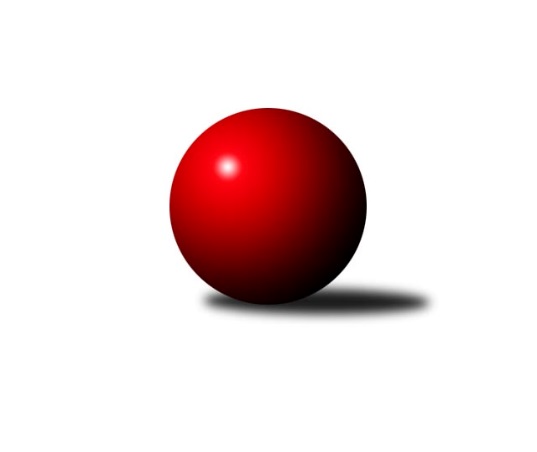 Č.5Ročník 2020/2021	8.10.2020Nejlepšího výkonu v tomto kole: 2623 dosáhlo družstvo: AC Sparta PrahaDivize AS 2020/2021Výsledky 5. kolaSouhrnný přehled výsledků:AC Sparta Praha	- KK Konstruktiva Praha  B	5:3	2623:2611	6.0:6.0	5.10.KK Slavia Praha	- TJ Sparta Kutná Hora	2:6	2460:2609	4.0:8.0	6.10.TJ Praga Praha 	- TJ Sokol Benešov B	7:1	2577:2487	7.0:5.0	7.10.TJ Sokol Praha-Vršovice 	- TJ AŠ Mladá Boleslav 	1:7	2335:2497	1.0:11.0	8.10.KK Slavoj Praha B	- SK Meteor Praha A		dohrávka		termín neurčenTJ Neratovice	- SK Meteor Praha B		dohrávka		termín neurčenTJ Sokol Brandýs n. L.	- KK Vlašim 		dohrávka		termín neurčenTabulka družstev:	1.	KK Konstruktiva Praha  B	5	4	0	1	29.5 : 10.5 	42.0 : 18.0 	 2664	8	2.	TJ Praga Praha	5	4	0	1	27.0 : 13.0 	33.0 : 27.0 	 2528	8	3.	TJ Sparta Kutná Hora	5	3	0	2	25.5 : 14.5 	33.5 : 26.5 	 2612	6	4.	AC Sparta Praha	5	3	0	2	22.5 : 17.5 	30.5 : 29.5 	 2560	6	5.	KK Vlašim	4	2	1	1	18.0 : 14.0 	25.5 : 22.5 	 2566	5	6.	KK Slavia Praha	4	2	0	2	16.0 : 16.0 	21.0 : 27.0 	 2490	4	7.	SK Meteor Praha A	4	2	0	2	15.0 : 17.0 	25.0 : 23.0 	 2480	4	8.	TJ Neratovice	4	2	0	2	12.0 : 20.0 	15.5 : 32.5 	 2518	4	9.	TJ Sokol Benešov B	5	2	0	3	20.0 : 20.0 	33.0 : 27.0 	 2507	4	10.	TJ Sokol Praha-Vršovice	5	2	0	3	18.0 : 22.0 	31.0 : 29.0 	 2470	4	11.	TJ AŠ Mladá Boleslav	4	1	1	2	15.0 : 17.0 	28.0 : 20.0 	 2428	3	12.	KK Slavoj Praha B	4	1	1	2	13.5 : 18.5 	17.5 : 30.5 	 2555	3	13.	SK Meteor Praha B	4	1	0	3	8.5 : 23.5 	22.0 : 26.0 	 2482	2	14.	TJ Sokol Brandýs n. L.	4	0	1	3	7.5 : 24.5 	14.5 : 33.5 	 2455	1Podrobné výsledky kola:	 AC Sparta Praha	2623	5:3	2611	KK Konstruktiva Praha  B	Vojta Krákora	 	 237 	 223 		460 	 2:0 	 444 	 	231 	 213		Arnošt Nedbal	Vladimíra Pavlatová	 	 202 	 207 		409 	 0:2 	 427 	 	219 	 208		Stanislav Vesecký	Petr Neumajer	 	 205 	 223 		428 	 1:1 	 409 	 	213 	 196		Miroslav Šnejdar st.	Pavel Pavlíček	 	 215 	 217 		432 	 0.5:1.5 	 441 	 	224 	 217		Jaroslav Pleticha st.	Václav Klička	 	 207 	 216 		423 	 0.5:1.5 	 427 	 	211 	 216		Michal Ostatnický	Petr Hartina	 	 239 	 232 		471 	 2:0 	 463 	 	236 	 227		Ludmila Johnovározhodčí: 0, Dubský MartinNejlepší výkon utkání: 471 - Petr Hartina	 KK Slavia Praha	2460	2:6	2609	TJ Sparta Kutná Hora	Filip Knap	 	 201 	 210 		411 	 2:0 	 407 	 	200 	 207		Zdeněk Rajchman	Milan Mareš	 	 196 	 236 		432 	 1:1 	 440 	 	213 	 227		Petr Dus	Pavel Forman	 	 214 	 207 		421 	 1:1 	 411 	 	198 	 213		Tomáš Jelínek	Karel Vaňata	 	 191 	 180 		371 	 0:2 	 445 	 	228 	 217		Vladimír Holý	Jan Bürger	 	 191 	 206 		397 	 0:2 	 441 	 	212 	 229		Jiří Barbora	Aleš Jungmann	 	 217 	 211 		428 	 0:2 	 465 	 	222 	 243		Jindřich Valorozhodčí: Nejlepší výkon utkání: 465 - Jindřich Valo	 TJ Praga Praha 	2577	7:1	2487	TJ Sokol Benešov B	Rostislav Kašpar	 	 225 	 228 		453 	 2:0 	 412 	 	201 	 211		Dušan Dvořák	Josef Kašpar	 	 207 	 235 		442 	 1:1 	 412 	 	212 	 200		Antonín Šostý	David Kašpar	 	 214 	 227 		441 	 2:0 	 392 	 	192 	 200		Marek Červ	Jaroslav Kourek	 	 215 	 234 		449 	 1:1 	 435 	 	217 	 218		Jiří Kočí	Pavel Janoušek	 	 200 	 192 		392 	 0:2 	 437 	 	208 	 229		Petr Brabenec	Milan Komorník	 	 191 	 209 		400 	 1:1 	 399 	 	208 	 191		Michal Vyskočilrozhodčí: Josef KašparNejlepší výkon utkání: 453 - Rostislav Kašpar	 TJ Sokol Praha-Vršovice 	2335	1:7	2497	TJ AŠ Mladá Boleslav 	Jiří Jabůrek	 	 198 	 201 		399 	 0:2 	 445 	 	218 	 227		Pavel Palaštuk	Antonín Krejza	 	 180 	 179 		359 	 0:2 	 371 	 	182 	 189		Petr Horáček	Luboš Kučera	 	 177 	 175 		352 	 0:2 	 397 	 	190 	 207		Jan Horáček	Jiří Rejthárek	 	 192 	 213 		405 	 1:1 	 393 	 	201 	 192		Pavel Horáček ml.	Zbyněk Vilímovský	 	 210 	 214 		424 	 0:2 	 441 	 	215 	 226		Petr Palaštuk	Martin Šveda	 	 204 	 192 		396 	 0:2 	 450 	 	213 	 237		Josef Cílarozhodčí: Krejza AntonínNejlepší výkon utkání: 450 - Josef CílaPořadí jednotlivců:	jméno hráče	družstvo	celkem	plné	dorážka	chyby	poměr kuž.	Maximum	1.	Michal Ostatnický 	KK Konstruktiva Praha  B	461.88	308.8	153.1	2.5	2/2	(482)	2.	Ludmila Johnová 	KK Konstruktiva Praha  B	461.00	307.8	153.3	1.5	2/2	(474)	3.	Petr Božka 	TJ Neratovice	460.25	308.0	152.3	4.0	2/3	(484)	4.	Rostislav Kašpar 	TJ Praga Praha 	453.00	306.3	146.7	4.0	3/3	(461)	5.	Jindřich Valo 	TJ Sparta Kutná Hora	451.25	302.0	149.3	3.0	4/4	(470)	6.	Vlastimil Pírek 	KK Vlašim 	450.67	304.7	146.0	8.2	3/3	(461)	7.	Jaroslav Pleticha  st.	KK Konstruktiva Praha  B	450.63	308.4	142.3	5.6	2/2	(471)	8.	Josef Dotlačil 	KK Vlašim 	450.00	306.0	144.0	4.5	3/3	(467)	9.	Vladimír Holý 	TJ Sparta Kutná Hora	445.50	293.4	152.1	2.8	4/4	(489)	10.	Aleš Jungmann 	KK Slavia Praha	445.00	293.2	151.8	1.7	3/3	(485)	11.	Anton Stašák 	KK Slavoj Praha B	444.33	300.3	144.0	3.0	3/3	(478)	12.	Josef Cíla 	TJ AŠ Mladá Boleslav 	443.33	288.7	154.7	3.0	3/4	(453)	13.	Josef Kašpar 	TJ Praga Praha 	441.11	305.4	135.7	3.3	3/3	(501)	14.	Václav Klička 	AC Sparta Praha	438.67	307.7	131.0	6.6	3/3	(463)	15.	Karel Křenek 	TJ Sokol Brandýs n. L.	437.83	295.0	142.8	2.5	3/3	(467)	16.	Jiří Kočí 	TJ Sokol Benešov B	436.67	303.7	133.0	6.0	3/4	(469)	17.	Vladimíra Pavlatová 	AC Sparta Praha	436.00	299.3	136.7	4.5	2/3	(450)	18.	Stanislav Březina 	KK Slavoj Praha B	436.00	301.0	135.0	3.3	3/3	(467)	19.	Tomáš Jelínek 	TJ Sparta Kutná Hora	436.00	301.0	135.0	6.7	3/4	(465)	20.	Jiří Kašpar 	KK Slavoj Praha B	434.67	295.7	139.0	4.7	3/3	(478)	21.	Petr Brabenec 	TJ Sokol Benešov B	434.67	297.3	137.3	5.3	3/4	(450)	22.	Stanislav Vesecký 	KK Konstruktiva Praha  B	434.38	294.5	139.9	6.4	2/2	(446)	23.	Martin Boháč 	SK Meteor Praha A	434.17	300.5	133.7	3.8	2/2	(453)	24.	Miroslav Šnejdar  st.	KK Konstruktiva Praha  B	432.75	295.3	137.5	9.0	2/2	(442)	25.	Zbyněk Vilímovský 	TJ Sokol Praha-Vršovice 	431.88	299.1	132.8	4.9	4/4	(474)	26.	Petr Hartina 	AC Sparta Praha	430.78	293.2	137.6	3.3	3/3	(471)	27.	Petr Šteiner 	TJ Neratovice	428.50	300.3	128.3	7.5	2/3	(477)	28.	Pavel Janoušek 	TJ Praga Praha 	428.11	286.7	141.4	3.8	3/3	(449)	29.	Jiří Barbora 	TJ Sparta Kutná Hora	427.67	291.7	136.0	4.0	3/4	(441)	30.	David Dittrich 	SK Meteor Praha B	427.50	285.3	142.2	3.0	2/2	(445)	31.	Ladislav Hlaváček 	KK Vlašim 	427.50	285.5	142.0	5.8	2/3	(462)	32.	Petr Pravlovský 	KK Slavoj Praha B	426.00	287.2	138.8	9.0	3/3	(458)	33.	Zdeněk Rajchman 	TJ Sparta Kutná Hora	425.13	302.6	122.5	4.6	4/4	(448)	34.	Petr Palaštuk 	TJ AŠ Mladá Boleslav 	425.00	300.8	124.3	3.5	4/4	(447)	35.	Jan Bürger 	KK Slavia Praha	424.33	285.0	139.3	2.8	3/3	(442)	36.	Petr Neumajer 	AC Sparta Praha	424.00	284.8	139.2	4.7	3/3	(460)	37.	Luboš Polanský 	SK Meteor Praha B	424.00	293.0	131.0	6.0	2/2	(482)	38.	Petr Dus 	TJ Sparta Kutná Hora	423.67	286.3	137.3	3.7	3/4	(440)	39.	Arnošt Nedbal 	KK Konstruktiva Praha  B	423.00	292.3	130.8	9.9	2/2	(458)	40.	Jan Kozák 	TJ Neratovice	422.67	286.5	136.2	4.0	3/3	(436)	41.	Milan Mareš 	KK Slavia Praha	422.33	294.0	128.3	7.3	3/3	(432)	42.	Pavel Plachý 	SK Meteor Praha A	422.25	287.8	134.5	2.8	2/2	(443)	43.	Michal Vyskočil 	TJ Sokol Benešov B	422.25	299.0	123.3	7.8	4/4	(431)	44.	Josef Trnka 	TJ Neratovice	422.17	289.7	132.5	9.2	3/3	(427)	45.	Václav Sommer 	TJ Sokol Brandýs n. L.	421.00	286.3	134.7	5.7	3/3	(447)	46.	Dušan Dvořák 	TJ Sokol Benešov B	420.67	297.3	123.3	6.8	3/4	(458)	47.	Miloslav Rychetský 	TJ Sokol Brandýs n. L.	420.33	283.8	136.5	2.7	3/3	(434)	48.	Pavel Grygar 	TJ Sokol Praha-Vršovice 	419.75	288.3	131.5	6.3	4/4	(446)	49.	Viktor Jungbauer 	KK Slavoj Praha B	419.33	286.0	133.3	5.7	3/3	(473)	50.	Milan Mikulášek 	SK Meteor Praha A	417.67	287.3	130.3	6.0	2/2	(427)	51.	Luboš Soukup 	SK Meteor Praha B	415.50	302.7	112.8	9.8	2/2	(439)	52.	Ctirad Dudycha 	SK Meteor Praha B	414.33	299.5	114.8	8.2	2/2	(424)	53.	Antonín Šostý 	TJ Sokol Benešov B	413.88	301.4	112.5	9.3	4/4	(447)	54.	Pavel Holec 	TJ Sokol Brandýs n. L.	413.50	284.5	129.0	7.5	2/3	(422)	55.	David Kašpar 	TJ Praga Praha 	412.89	279.4	133.4	5.3	3/3	(447)	56.	Václav Tůma 	KK Vlašim 	412.50	292.8	119.7	8.2	3/3	(421)	57.	Antonín Krejza 	TJ Sokol Praha-Vršovice 	410.00	281.3	128.7	5.2	3/4	(427)	58.	Pavel Palaštuk 	TJ AŠ Mladá Boleslav 	410.00	284.0	126.0	5.8	4/4	(445)	59.	Zdeněk Cepl 	AC Sparta Praha	409.00	285.0	124.0	8.0	2/3	(418)	60.	Vojta Krákora 	AC Sparta Praha	408.89	291.0	117.9	6.4	3/3	(460)	61.	Pavel Novák 	SK Meteor Praha B	408.25	291.3	117.0	8.0	2/2	(435)	62.	Ivana Vlková 	SK Meteor Praha A	408.25	293.5	114.8	8.8	2/2	(415)	63.	Miroslav Bubeník 	KK Slavoj Praha B	408.17	295.7	112.5	7.3	3/3	(433)	64.	Jiří Rejthárek 	TJ Sokol Praha-Vršovice 	408.00	284.1	123.9	5.4	4/4	(417)	65.	Filip Knap 	KK Slavia Praha	407.50	291.2	116.3	3.8	3/3	(428)	66.	Milan Černý 	KK Vlašim 	406.00	294.8	111.2	8.8	3/3	(429)	67.	Luboš Zelenka 	KK Slavia Praha	405.67	283.7	122.0	7.0	3/3	(428)	68.	Ivo Steindl 	SK Meteor Praha A	404.00	293.5	110.5	9.0	2/2	(409)	69.	Pavel Horáček  ml.	TJ AŠ Mladá Boleslav 	403.50	281.3	122.3	5.3	4/4	(413)	70.	Jan Meščan 	TJ Neratovice	403.50	281.5	122.0	10.0	2/3	(418)	71.	František Čvančara 	TJ Sokol Brandýs n. L.	401.50	275.0	126.5	5.5	2/3	(433)	72.	Jiří Kadleček 	KK Vlašim 	401.17	283.7	117.5	7.5	3/3	(451)	73.	Martin Šmejkal 	TJ Sokol Praha-Vršovice 	400.33	282.7	117.7	7.0	3/4	(401)	74.	Eva Dvorská 	TJ Neratovice	399.67	275.3	124.3	6.3	3/3	(423)	75.	Jaroslav Kourek 	TJ Praga Praha 	398.11	282.4	115.7	7.2	3/3	(449)	76.	Martin Šveda 	TJ Sokol Praha-Vršovice 	395.88	280.4	115.5	8.1	4/4	(416)	77.	Marek Červ 	TJ Sokol Benešov B	393.75	284.3	109.5	11.5	4/4	(424)	78.	Michal Franc 	SK Meteor Praha B	392.00	281.0	111.0	17.2	2/2	(408)	79.	Pavel Kotek 	TJ Sokol Brandýs n. L.	388.17	275.8	112.3	9.5	3/3	(427)	80.	Martin Šmejkal 	TJ Sokol Brandýs n. L.	385.75	274.0	111.8	5.5	2/3	(414)	81.	Karel Vaňata 	KK Slavia Praha	382.50	264.8	117.7	8.2	3/3	(400)	82.	Ladislav Zahrádka 	SK Meteor Praha A	374.00	276.2	97.8	14.7	2/2	(413)		Miroslav Pessr 	KK Vlašim 	481.00	332.0	149.0	5.0	1/3	(481)		František Rusín 	KK Slavoj Praha B	477.00	334.0	143.0	6.0	1/3	(477)		Leoš Vobořil 	TJ Sparta Kutná Hora	465.00	321.0	144.0	3.5	1/4	(478)		Miroslav Viktorin 	AC Sparta Praha	461.00	321.0	140.0	7.0	1/3	(461)		Michal Hrčkulák 	TJ Sparta Kutná Hora	460.50	313.0	147.5	3.5	1/4	(467)		Jindřich Sahula 	SK Meteor Praha A	459.67	306.7	153.0	3.0	1/2	(489)		Josef Šálek 	TJ Neratovice	453.00	308.0	145.0	4.0	1/3	(453)		Ladislav Kalous 	TJ Sokol Benešov B	446.00	306.5	139.5	3.0	1/4	(452)		Dušan Hrčkulák 	TJ Sparta Kutná Hora	440.00	288.0	152.0	2.5	2/4	(446)		Jan Kvapil 	TJ Neratovice	438.00	295.0	143.0	5.0	1/3	(438)		Pavlína Kašparová 	TJ Praga Praha 	437.00	287.0	150.0	1.0	1/3	(437)		Lidmila Fořtová 	KK Slavia Praha	434.00	302.0	132.0	6.0	1/3	(434)		Jiří Jabůrek 	TJ Sokol Praha-Vršovice 	428.75	284.5	144.3	5.0	2/4	(440)		Petr Vacek 	TJ Neratovice	427.00	293.0	134.0	8.0	1/3	(427)		Jiří Novotný 	SK Meteor Praha B	425.00	307.0	118.0	5.0	1/2	(425)		Pavel Pavlíček 	AC Sparta Praha	422.00	290.7	131.3	3.7	1/3	(435)		Karel Palát 	TJ Sokol Benešov B	421.00	291.0	130.0	4.0	1/4	(421)		Pavel Forman 	KK Slavia Praha	421.00	296.0	125.0	3.0	1/3	(421)		Martin Dubský 	AC Sparta Praha	420.00	296.0	124.0	8.0	1/3	(420)		Tomáš Křenek 	TJ AŠ Mladá Boleslav 	418.50	291.5	127.0	3.5	2/4	(427)		Milan Komorník 	TJ Praga Praha 	409.00	287.0	122.0	7.3	1/3	(420)		Jan Horáček 	TJ AŠ Mladá Boleslav 	397.00	291.0	106.0	5.0	1/4	(397)		Ladislav Žebrakovský 	TJ Sokol Benešov B	392.00	276.5	115.5	10.5	2/4	(408)		Václav Pufler 	TJ Sparta Kutná Hora	392.00	281.0	111.0	9.0	1/4	(392)		Roman Cypro 	KK Slavoj Praha B	385.00	289.0	96.0	18.0	1/3	(385)		Michal Horáček 	TJ AŠ Mladá Boleslav 	380.00	267.0	113.0	8.5	2/4	(391)		Eva Křenková 	TJ Sokol Brandýs n. L.	378.00	268.5	109.5	11.0	1/3	(385)		Petr Horáček 	TJ AŠ Mladá Boleslav 	375.50	275.5	100.0	11.0	2/4	(380)		Jana Burocková 	TJ Neratovice	364.00	251.0	113.0	16.0	1/3	(364)		Luboš Kučera 	TJ Sokol Praha-Vršovice 	352.00	245.0	107.0	11.0	1/4	(352)		Pavel Horáček  st.	TJ AŠ Mladá Boleslav 	347.00	260.0	87.0	8.0	1/4	(347)		Michal Bartoš 	TJ Praga Praha 	339.00	254.0	85.0	13.0	1/3	(339)		Jiří Samolák 	TJ AŠ Mladá Boleslav 	336.00	258.0	78.0	16.0	1/4	(336)Sportovně technické informace:Starty náhradníků:registrační číslo	jméno a příjmení 	datum startu 	družstvo	číslo startu18283	Milan Mareš	06.10.2020	KK Slavia Praha	3x17026	Vojtěch Krákora	05.10.2020	AC Sparta Praha	5x10595	Antonín Krejza	08.10.2020	TJ Sokol Praha-Vršovice 	4x13844	Jiří Jabůrek	08.10.2020	TJ Sokol Praha-Vršovice 	3x15577	Ludmila Eliášová	05.10.2020	KK Konstruktiva Praha  B	5x725	Pavel Pavlíček	05.10.2020	AC Sparta Praha	3x6081	Jiří Rejthárek	08.10.2020	TJ Sokol Praha-Vršovice 	5x25197	Luboš Kučera	08.10.2020	TJ Sokol Praha-Vršovice 	1x1371	Martin Šveda	08.10.2020	TJ Sokol Praha-Vršovice 	5x1006	Pavel Forman	06.10.2020	KK Slavia Praha	1x1373	Zbyněk Vilímovský	08.10.2020	TJ Sokol Praha-Vršovice 	5x845	Jaroslav Pleticha st.	05.10.2020	KK Konstruktiva Praha  B	5x19713	Petr Hartina	05.10.2020	AC Sparta Praha	5x1116	Václav Klička	05.10.2020	AC Sparta Praha	5x
Hráči dopsaní na soupisku:registrační číslo	jméno a příjmení 	datum startu 	družstvo	Program dalšího kola:6. kolo1.12.2020	út	17:30	KK Slavia Praha - TJ Praga Praha  (předehrávka z 13. kola)	3.12.2020	čt	17:30	TJ Sokol Praha-Vršovice  - AC Sparta Praha (předehrávka z 13. kola)	4.12.2020	pá	17:00	TJ AŠ Mladá Boleslav  - TJ Neratovice (předehrávka z 13. kola)	4.12.2020	pá	17:00	KK Vlašim  - SK Meteor Praha B (předehrávka z 13. kola)	4.12.2020	pá	17:00	TJ Sokol Benešov B - KK Konstruktiva Praha  B (předehrávka z 13. kola)	4.12.2020	pá	17:30	TJ Sokol Brandýs n. L. - SK Meteor Praha A (předehrávka z 13. kola)	4.12.2020	pá	18:00	TJ Sparta Kutná Hora - KK Slavoj Praha B (předehrávka z 13. kola)	31.12.2020	čt	17:00	TJ AŠ Mladá Boleslav  - KK Slavia Praha (dohrávka z 4. kola)	31.12.2020	čt	17:00	KK Vlašim  - KK Slavia Praha	31.12.2020	čt	17:00	TJ Sokol Benešov B - TJ Sokol Brandýs n. L.	31.12.2020	čt	17:00	TJ AŠ Mladá Boleslav  - TJ Sparta Kutná Hora (předehrávka z 7. kola)	31.12.2020	čt	17:00	KK Vlašim  - TJ AŠ Mladá Boleslav  (předehrávka z 8. kola)	31.12.2020	čt	17:00	TJ Sokol Benešov B - TJ Sokol Praha-Vršovice  (předehrávka z 8. kola)	31.12.2020	čt	17:00	TJ AŠ Mladá Boleslav  - TJ Sokol Benešov B (předehrávka z 9. kola)	31.12.2020	čt	17:00	TJ Sokol Benešov B - TJ Sparta Kutná Hora (předehrávka z 10. kola)	31.12.2020	čt	17:00	TJ AŠ Mladá Boleslav  - SK Meteor Praha B (předehrávka z 11. kola)	31.12.2020	čt	17:00	KK Vlašim  - TJ Sokol Benešov B (předehrávka z 11. kola)	31.12.2020	čt	17:30	KK Slavoj Praha B - SK Meteor Praha A (dohrávka z 5. kola)	31.12.2020	čt	17:30	TJ Neratovice - SK Meteor Praha B (dohrávka z 5. kola)	31.12.2020	čt	17:30	TJ Sokol Brandýs n. L. - KK Vlašim  (dohrávka z 5. kola)	31.12.2020	čt	17:30	SK Meteor Praha A - TJ AŠ Mladá Boleslav 	31.12.2020	čt	17:30	KK Slavoj Praha B - TJ Neratovice	31.12.2020	čt	17:30	TJ Sokol Brandýs n. L. - KK Konstruktiva Praha  B (předehrávka z 7. kola)	31.12.2020	čt	17:30	KK Slavia Praha - TJ Sokol Benešov B (předehrávka z 7. kola)	31.12.2020	čt	17:30	TJ Sokol Praha-Vršovice  - KK Vlašim  (předehrávka z 7. kola)	31.12.2020	čt	17:30	TJ Neratovice - SK Meteor Praha A (předehrávka z 7. kola)	31.12.2020	čt	17:30	TJ Neratovice - AC Sparta Praha (předehrávka z 8. kola)	31.12.2020	čt	17:30	TJ Praga Praha  - KK Slavoj Praha B (předehrávka z 8. kola)	31.12.2020	čt	17:30	SK Meteor Praha A - TJ Sparta Kutná Hora (předehrávka z 8. kola)	31.12.2020	čt	17:30	TJ Sokol Brandýs n. L. - KK Slavoj Praha B (předehrávka z 9. kola)	31.12.2020	čt	17:30	KK Slavia Praha - SK Meteor Praha B (předehrávka z 9. kola)	31.12.2020	čt	17:30	TJ Sokol Praha-Vršovice  - KK Konstruktiva Praha  B (předehrávka z 9. kola)	31.12.2020	čt	17:30	KK Slavoj Praha B - KK Slavia Praha (předehrávka z 10. kola)	31.12.2020	čt	17:30	SK Meteor Praha A - KK Vlašim  (předehrávka z 10. kola)	31.12.2020	čt	17:30	TJ Neratovice - TJ Sokol Brandýs n. L. (předehrávka z 10. kola)	31.12.2020	čt	17:30	TJ Sokol Brandýs n. L. - AC Sparta Praha (předehrávka z 11. kola)	31.12.2020	čt	17:30	KK Slavia Praha - TJ Neratovice (předehrávka z 11. kola)	31.12.2020	čt	17:30	TJ Sokol Praha-Vršovice  - KK Slavoj Praha B (předehrávka z 11. kola)	31.12.2020	čt	17:30	TJ Neratovice - TJ Sokol Praha-Vršovice  (předehrávka z 12. kola)	31.12.2020	čt	17:30	SK Meteor Praha A - TJ Sokol Benešov B (předehrávka z 12. kola)	31.12.2020	čt	17:30	KK Slavoj Praha B - TJ AŠ Mladá Boleslav  (předehrávka z 12. kola)	31.12.2020	čt	18:00	SK Meteor Praha B - AC Sparta Praha	31.12.2020	čt	18:00	TJ Sparta Kutná Hora - TJ Sokol Praha-Vršovice 	31.12.2020	čt	18:00	TJ Praga Praha  - SK Meteor Praha B (předehrávka z 7. kola)	31.12.2020	čt	18:00	SK Meteor Praha B - TJ Sokol Brandýs n. L. (předehrávka z 8. kola)	31.12.2020	čt	18:00	TJ Praga Praha  - TJ Neratovice (předehrávka z 9. kola)	31.12.2020	čt	18:00	TJ Sparta Kutná Hora - KK Vlašim  (předehrávka z 9. kola)	31.12.2020	čt	18:00	SK Meteor Praha B - TJ Sokol Praha-Vršovice  (předehrávka z 10. kola)	31.12.2020	čt	18:00	TJ Sparta Kutná Hora - KK Konstruktiva Praha  B (předehrávka z 11. kola)	31.12.2020	čt	18:00	TJ Praga Praha  - SK Meteor Praha A (předehrávka z 11. kola)	31.12.2020	čt	18:00	SK Meteor Praha B - TJ Sparta Kutná Hora (předehrávka z 12. kola)	31.12.2020	čt	18:00	TJ Praga Praha  - TJ Sokol Brandýs n. L. (předehrávka z 12. kola)	31.12.2020	čt	18:30	KK Konstruktiva Praha  B - TJ Praga Praha 	31.12.2020	čt	18:30	KK Konstruktiva Praha  B - KK Slavia Praha (předehrávka z 8. kola)	31.12.2020	čt	18:30	KK Konstruktiva Praha  B - TJ AŠ Mladá Boleslav  (předehrávka z 10. kola)	31.12.2020	čt	18:30	KK Konstruktiva Praha  B - KK Vlašim  (předehrávka z 12. kola)	31.12.2020	čt	19:30	AC Sparta Praha - KK Slavoj Praha B (předehrávka z 7. kola)	31.12.2020	čt	19:30	AC Sparta Praha - SK Meteor Praha A (předehrávka z 9. kola)	31.12.2020	čt	19:30	AC Sparta Praha - TJ Praga Praha  (předehrávka z 10. kola)	31.12.2020	čt	19:30	AC Sparta Praha - KK Slavia Praha (předehrávka z 12. kola)	Nejlepší šestka kola - absolutněNejlepší šestka kola - absolutněNejlepší šestka kola - absolutněNejlepší šestka kola - absolutněNejlepší šestka kola - dle průměru kuželenNejlepší šestka kola - dle průměru kuželenNejlepší šestka kola - dle průměru kuželenNejlepší šestka kola - dle průměru kuželenNejlepší šestka kola - dle průměru kuželenPočetJménoNázev týmuVýkonPočetJménoNázev týmuPrůměr (%)Výkon1xPetr HartinaSparta4711xJosef CílaAŠ M.B. 111.914502xJindřich ValoTJ Sparta Kutná4651xJindřich ValoTJ Sparta Kutná111.814653xLudmila JohnováKonstruktiva B4631xPetr HartinaSparta111.374711xVojta KrákoraSparta4601xPavel PalaštukAŠ M.B. 110.664452xRostislav KašparPraga 4532xPetr PalaštukAŠ M.B. 109.674411xJosef CílaAŠ M.B. 4503xLudmila JohnováKonstruktiva B109.48463